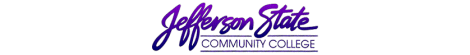 Goal Progress ReportGoal Progress ReportProgram:Office of Community OutreachReport period:Report period:2019-20202019-2020What has your unit accomplished from the goals you proposed in the first year of your most recent Strategic Plan? What has your unit accomplished from the goals you proposed in the first year of your most recent Strategic Plan? What has your unit accomplished from the goals you proposed in the first year of your most recent Strategic Plan? What has your unit accomplished from the goals you proposed in the first year of your most recent Strategic Plan? GoalsRequest & Justification/ResourcesGoal ProgressStrategies Implemented and Follow-upEnhance the capacity of the Office of Community Outreach to provide major support to the JSCC Foundation to foster mutually beneficial partnerships with educational, business, and civic leaders which position the college as an economic development resource  Additional funding may be needed depending on the extent of activities and expanded involvement.The staff has and continues to develop a strong working partnership with consultants hired by the JSCC Foundation. The unit continues to expand and enhance external relationships from a developmental standpoint.The unit will remain focused on cultivating relationships with governmental, business, and civic leaders to advance the college’s economic development footprint throughout the region. The head of the unit worked with CFGB to facilitate a conversation with Jefferson County mayors with the primary goal of fostering stronger relationships around economic development.Enhance overall outreach via community partnerships and placements which increase opportunities for diversity and inclusion activities and service opportunities for employees  Additional funding may be needed contingent upon the activities to be pursued.The staff of the unit dedicated time and resources to assist in the coordination and delivery of college projects across the service area including Clean Home Alabama, Census 2020, and the LGBTQ Allyship Conference.The unit looks to explore service opportunities for employees including the establishment of “safe places” across the college and more employee training in diversity and inclusion.Assess and structure the unit to operate and effectively build and maintain philanthropic relationships  Additional funding may be required but costs are undetermined at this time.The unit is taking the lead role in the coordination of the Educate>Empower>Employ capital campaign for the college. Extensive prospect research of organizations and individuals has been undertaken by the unit to build and maintain future relationships. Staff training and skills alignment of team members continue to be assessed for improvement opportunities.The unit will continue collaborating with college departments including Institutional Research, Information Technology, and Media Relations in developing philanthropic efforts and sustaining a donor management program. The unit will engage college employees as ambassadors and key capital campaign supporters. Contact and communication by the unit with external affinity groups will increase.Submission date:  April 29, 2020Submission date:  April 29, 2020Submitted by:   Guin RobinsonSubmitted by:   Guin Robinson